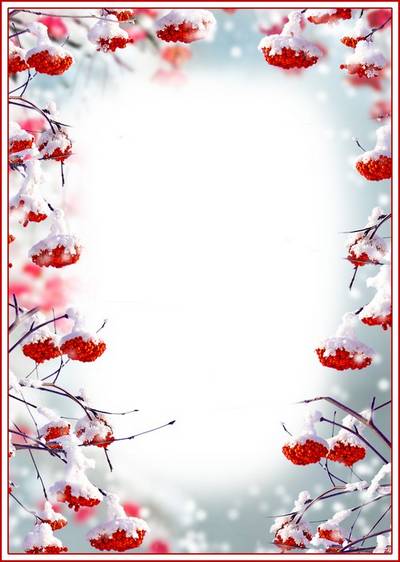 МБУ «Комплексный центр                     социального обслуживания населениягорода Валуйки и Валуйского района»поздравляет именинников,                  получающих социальные услуги на дому,с Юбилейной датойсо дня  рождения!С чудесной датой! С Юбилеем!Пусть станет от душевных слов,От поздравлений и цветовНа сердце радостней, светлее…От всей души желаем в ЮбилейЗдоровья, вдохновенья, оптимизма,Любви родных, внимания друзей, Счастливой, интересной, яркой жизни!Поздравляем в февралес Юбилейной датойсо дня  рождения!С 95-летием:Черткову Анну Николаевну (15.09.1923 г.)С 85-летием:     Нужную Татьяну Сергеевну (06.02.1933 г.)            Ерохину Евгению Васильевну (19.02.1933 г.)С 80- летием:         Стуканева Анатолия Михайловича (22.02.1938 г.) С 75- летием:             Шатову Валентину Тимофеевну (17.02.1943 г.)      Соколову Екатерину Кирилловну (11.02.1943 г.)                 Зубцову Раису Ивановну (20.02.1943 г.)С 70- летием:                 Гущину НинуМихайловну (01.02.1948 г.)